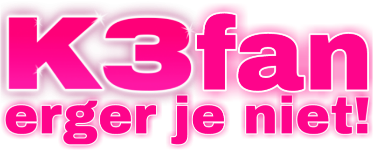 1) ‘Wat ik wil’2) de wereld van K33) rood, geel, blauw4) een hartje5) Gerard Joling6) 2005, ‘K3 en het magische medaillon’7) er zijn heel veel spullen gemaakt van ‘de K3 prinsesjes’ naar aanleiding van de film ‘K3 en het IJsprinsesje’.8) 39) het regenboogjurkje10) ’Blub, ik ben een vis’11) 712) ’Ushuaia’13) ’K3 en het IJsprinsesje’, ‘K3 karaoke’, ‘K3 fashion party’, ‘K3 en de vrolijke noten’14) 8 mei 201615) Winston Post16) Lily, Nanou, Sky17) katten18) o.a. ‘Belle en het Beest’, coach bij ‘The Voice Kids’, in ‘Liefde voor muziek’, ect19) manager worden bij de nieuwe K3, ze is hier inmiddels mee gestopt20) Zuid-Afrika21) ’Mijn leven als K1’22) een plakboek met artikelen uit kranten en tijdschriften over het programma23) haar vestje24) bruin25) het Meijer Quintet26) zes delen27) 200228) ’Ya ya yippee’29) ‘Zijn dat jouw echte ogen?’30) ’Hand in hand’